EJEMPLO DE CONTRATO DE FUTUROS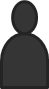 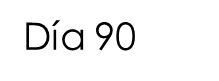 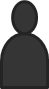 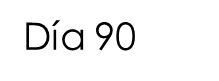 